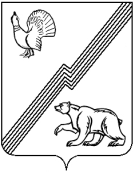 АДМИНИСТРАЦИЯ ГОРОДА ЮГОРСКАХанты-Мансийского автономного округа – Югры ПОСТАНОВЛЕНИЕот  31 января 2018 года  										№ 281О внесении изменения в постановление администрации города Югорска от 19.12.2017 № 3221 «О внесении изменений в постановление администрации города Югорска от 31.10.2013 № 3283«О муниципальной программе города Югорска «Развитие сети автомобильных дорог и транспорта в городе Югорске на 2014-2020 годы»1. Внести в постановление администрации города Югорска от 19.12.2017 № 3221                     «О внесении изменений в постановление администрации города Югорска от 31.10.2013 № 3283 «О муниципальной программе города Югорска «Развитие сети автомобильных дорог                           и транспорта в городе Югорске на 2014-2020 годы» изменение, изложив абзац шестой пункта 1.2 в следующей редакции: «1.2.3. Абзацы сорок три и сорок четыре изложить в следующей редакции:».2. Опубликовать постановление в официальном печатном издании города Югорска                     и разместить на официальном сайте органов местного самоуправления города Югорска.3. Настоящее постановление вступает в силу после его официального опубликования.4. Контроль за выполнением постановления возложить на заместителя главы                  города – директора департамента жилищно-коммунального и строительного комплекса администрации города Югорска В.К. Бандурина.Глава города Югорска                                                                                                    Р.З. Салахов